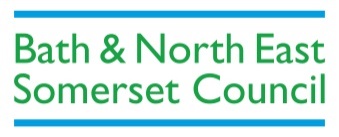 SCHEDULE A: SpecificationBATH AND NORTH EAST SOMERSETSPECIFICATION FOR EARLY HELP TARGETED SUPPORT MENTORING SERVICE  2021 – 2024SCHEDULE B: Performance Monitoring and Review
2021– 2024Monitoring Data to be provided – the provider will be expected to report on the following information within their monitoring form (templates provided by the Contract Manager) every quarterAnnuallyQuality Assurance Framework (to include safeguarding self-assessment, Local Safeguarding Children’s Board  training standards -Key Performance Indicators, Participation Standards and other quality standards against service specification).In addition to the above the provider is also expected to provide the following: Weekly case load data showing the name, postcode and DoB for all service users accessing the service via the free and secure file transfer website GlobalSCAPE.A breakdown of actual expenditure for each monitoring period. Evidence of advertisement of the service that is accessible and in a variety of venues, forms (if needed) and locations (quarterly). Number of requests for the service not actioned due to oversubscription (or other reasons, please specify). Evidence of an annual collation of service user satisfaction feedback highlighting learning for future service improvement and development.The following should be retained for inspection by the Contract Manager on request:DBS Single Central Record for all staff working within the service.The Safeguarding Self-Audit (to be completed at least annually). Copies of any evaluation forms completed by relevant stakeholders evidencing achievement of the outcomes listed in the table above. Evidence that demonstrates that the service is being delivered in line with the quality standards listed in the table above.Details of feedback from stakeholders, including service users from specific groups and evidence of how this has been used to inform planning for service delivery.MONITORING SCHEDULE        The Nominated Representative(s) of the Commissioner and the Provider will discuss the level and standard of Service(s) provided at least once each monitoring period.Monitoring to be sent to: the monitoring team at cs_monitoring@bathnes.gov.uk Introduction, strategic context and background  Bath and North East Somerset require a mentoring service to be a key part of the local Early Help and Intervention offer providing support for young people as soon as needs are identified to prevent them escalating and requiring statutory intervention.  The Service will also be a member of the Early Help Allocation Panel which considers referrals that have not met the threshold for social care intervention but, without early help support, may escalate.  Offering the right help at the right time can improve young people's outcomes.  Introduction, strategic context and background  Bath and North East Somerset require a mentoring service to be a key part of the local Early Help and Intervention offer providing support for young people as soon as needs are identified to prevent them escalating and requiring statutory intervention.  The Service will also be a member of the Early Help Allocation Panel which considers referrals that have not met the threshold for social care intervention but, without early help support, may escalate.  Offering the right help at the right time can improve young people's outcomes.  Estimation of need  The recent Bath and North East Somerset Early Help Needs Assessment confirmed that “there is clear need and demand for early help”.  Key areas of need relating to children and young people inlcuded themes around behaviour, mental health, safeguarding, parenting and speech and language.  The needs assessment included a survey completed by 93 respondents, and out of 15 who answered a question regarding what services they had recently referred children to for support, 7 had referred to local mentoring services.  The range of needs prompting referrals to early help services is complex and wide ranging but includes behaviour, mental health and safeguarding issues.  Issues experienced by young people are likely to increase due to the current COVID-19 pandemic.  Whilst the impact of this will be under review, already national trends are emerging which will affect young people including an increase in domestic violence, increased food insecurity, increased family tensions and an adverse impact on education. Core data received through the contract management process confirms that demand for targeted youth support and mentoring remains high and the need for mentoring is likely to increase due to the following factors in Bath and North East Somerset:Estimated 12% of children living in povertyPerformance is worse than regional and national rates for persistent absenteeism (secondary school), hospital admissions as a result of self-harm and mental health and admissions for alcohol specific conditions.  The Early Help Needs Assessment also confirmed that agencies refer to mentoring, alongside other early help support, to help reduce risk taking behaviour and address emotional dis-regulation which results in behavioural problems.Estimation of need  The recent Bath and North East Somerset Early Help Needs Assessment confirmed that “there is clear need and demand for early help”.  Key areas of need relating to children and young people inlcuded themes around behaviour, mental health, safeguarding, parenting and speech and language.  The needs assessment included a survey completed by 93 respondents, and out of 15 who answered a question regarding what services they had recently referred children to for support, 7 had referred to local mentoring services.  The range of needs prompting referrals to early help services is complex and wide ranging but includes behaviour, mental health and safeguarding issues.  Issues experienced by young people are likely to increase due to the current COVID-19 pandemic.  Whilst the impact of this will be under review, already national trends are emerging which will affect young people including an increase in domestic violence, increased food insecurity, increased family tensions and an adverse impact on education. Core data received through the contract management process confirms that demand for targeted youth support and mentoring remains high and the need for mentoring is likely to increase due to the following factors in Bath and North East Somerset:Estimated 12% of children living in povertyPerformance is worse than regional and national rates for persistent absenteeism (secondary school), hospital admissions as a result of self-harm and mental health and admissions for alcohol specific conditions.  The Early Help Needs Assessment also confirmed that agencies refer to mentoring, alongside other early help support, to help reduce risk taking behaviour and address emotional dis-regulation which results in behavioural problems. Description of the ServiceThe mentoring service will deliver targeted support for young people who are assessed as being at risk of poor outcomes (caused by factors listed in the eligibility criteria) Description of the ServiceThe mentoring service will deliver targeted support for young people who are assessed as being at risk of poor outcomes (caused by factors listed in the eligibility criteria)Aim of the Service: The aim of the Service is to provide good quality mentoring for young people so they feel empowered, develop resilience, believe in themselves and have confidence to engage with their community and the support provided for them. Service OutcomesYoung people are saferYoung people have increased confidence and self-esteemYoung people have improved physical wellbeingYoung people have improved emotional wellbeingYoung people feel more valued and part of their communityYoung people have higher aspirations for their futureYoung people have increased communication and social skillsDetails of the service“Mentoring is to support and encourage people in order that they may maximise their potential, develop their skills, improve their performance and become the person they want to be” (Eric Parsloe, The Oxford School of Coaching and Mentoring). The Service will provide a good quality mentoring service which builds on the strengths and aspirations of the young person through listening, engaging with them and motivating them to try new things.  The Service will enable them to achieve their full potential by identifying any appropriate additional local support available from partner agencies and empowering them with the skills to access it.  The service will be accessible, approachable and non-judgemental to enable young people to feel comfortable to talk through any issues as they arise and to provide a problem free space when required.  The Service will provide one to one regular mentoring for up to 12 months.  The Service will provide a robust and intensive training programme for all mentors who will have a good understanding of the challenges encountered by vulnerable young people so they are able to equip them to develop resilience to positively manage such challenges and become confident to eventually deal with them independently.  Mentors will be matched according to the needs, aspirations and experiences of young people.  The Service will support young people who have an identified need, as described in Working Together to Safeguard Children 2018, and will be a key delivery partner of the Early Help and Intervention Strategy providing targeted early help at Levels 2, 3 and 4 (additional and complex needs) as described in the B&NES Threshold for Assessment  document.  Whilst the Service is predominantly a targeted  Early Help Service working across Levels 2/3 and 4, it will also contribute to support plans led by Social Care and other specialist services at Level 5 where the Service can provide support and interventions to help meet the needs of the young person as part of a statutory plan or Step Down process and to prevent needs escalating or re escalating.  The Bath and North East Somerset “Threshold for Assessment ” document explains the levels described in further detail.  Service CapacityThe Service will be supporting a minimum of 30 young people at any one time.Client and eligibility criteriaThe Service will be for young people aged 11-21 who are affected by two or more of the following and would benefit from engaging with a mentoring programme:Young people experiencing emotional problems following issues including bullying, bereavement, a history of domestic abuse or family issues including a culture of offending with their familyYoung people in or leaving careYoung people disengaged, missing or at risk of exclusion from schoolYoung people displaying challenging or withdrawal behaviour and affected by social and cultural isolationGeographical area covered by this ServiceBath and North East Somerset.Referrals and access The Service will accept referrals from schools, self-referrals, Social Care and other early help and intervention agencies as well as the Early Help Allocation Panel.  Referrals from partner organisations should be the result of an Early Help assessment (or equivalent quality agency assessment or similar statutory assessment such as a Pathway Plan Review or Looked After Children Review) which has identified that a mentoring service is best placed to meet the young person’s needs.  The Service will therefore strongly advocate, and recommend, that young people being referred have an existing assessment which identifies the need for a mentoring service.  If, for any reason, an assessment has not been undertaken, or if a young person or their parent/carer is referring directly, the service will undertake the assessment process and ensure that the young person’s needs are identified and that relevant partner organisations are involved in the planning of support required.  The Service will effectively identify and engage with vulnerable young people and have an understanding of local communities across Bath and North East Somerset, the impact of inequalities and will have the ability to deal with the impact to ensure the service is accessible to all.Young people should find it easy to access and engage with the Service irrespective of their needs or where they live in Bath and North East Somerset.The Service will ensure immediate acknowledgement of the referral and confirm the next steps with the referrer.  Waiting times will be kept to a minimum, and the assessment process, which includes reviewing any existing assessment in place, will be initiated within 10 working days of referral.  The referral agency and young person will be notified of the outcome and timeframe for the start of the service.  Where a referral is not accepted a clear explanation of the reasons will be given and recorded.  Assessment, support planning, risk assessment and reviewsThe majority of young people referred should already have an Early Help Assessment, own agency or similar statutory assessment, including a Pathway Plan Review or Looked after Children (LAC) Review in place.  The service will strongly encourage those agencies already working with young people, and wishing to refer, to complete an appropriate assessment beforehand to be shared which clearly identifies the need for mentoring and the young person’s desire to engage. The assessment and support planning process should be undertaken with the full engagement of the young person, and their parents or carers where appropriate.  Through this process the service will help the young person to reflect on their circumstances, and help them identify and recognise their needs, talents and interests. The process should be enabling and increase the confidence and resilience of the young person.Following the assessment, an outcome focused support and risk management plan. will be co-produced and completed jointly with the young person, and their parents/carers and/or other partners where appropriate. This should be undertaken within 3 months of the young person being accepted into the service. The support plan should set out clear / SMART early intervention and prevention outcomes which address the risks and needs of the young person.  identified by the assessment processThe Service will review the support plan and needs assessment jointly with the young person every three months or following a significant change in need or risk and contribute to any team around the child reviews.The provider should use an outcome measure tool agreed with the commissioner to capture progress against individually agreed outcomes. Where appropriate, and to avoid duplication, support plans should be shared or developed jointly with parents/carers or other partner agencies, for instance as part of a team around the family.The assessment and support planning process should have a clear exit plan which should include supporting any transitional arrangements back into universal services or another service where appropriate.The Service will have, or develop within the first quarter of the contract, a written needs and risk assessment policy and procedure to ensure the needs of young people, and any inherent risks are assessed on a consistent and comprehensive basis shortly after being accepted by the service. The procedure should state how young people will be involved in the process.Any needs and risk assessment, support planning and reviews involve young people and take full account of their views, preferences and aspirations.The Service will ensure that staff/ volunteers carrying out needs and risk assessment, negotiating support and risk management plans are competent to do so. Preventative work The Service will:Offer a range of accessible and young people friendly early support interventions, which have a strong evidence base as to their efficacy.  Enable young people to easily engage with the support, along with their parents / carers where appropriate.Support and challenge young people to build on their strengths and foster a sense of responsibility.Tailor their support to meet the needs of the young person to ensure that support interventions are timely, appropriate, flexible, and meet changing needs and risks of the young people supported. This should include timely support to young people at times that suit them.Provide service delivery methods in settings which best support access by, and engagement with young people, that suit their preferences.Develop innovative ways of engaging and supporting young people, using opportunities through interactive and social media.The Service will promote the social functioning and wellbeing of young people it supports, taking opportunities to promote and encourage healthy lifestyles.Multi agency workingThe Service will:Develop strong links and joint working relationships with partner organisations to coordinate service delivery where relevant including: Social Care Child & Adolescent Mental Health Service (CAMHS) Early Help Allocation Panel and members  Adult Services (particularly drug/alcohol/mental health/domestic abuse services)Actively promote their provision to young people, their families, schools, Social Care, and any other potential referring agencies.Be aware of the needs of parents, carers or any other significant others especially those affected by drugs/alcohol/mental health and domestic abuse issues and the impact these have on young people.  The service will deliver a joined-up approach with commissioned Adult Services and signpost adults effectively to appropriate local support.The Service will share information with Connecting Families about individual cases to track and monitor progress and family outcomes.Provide information, support and advice to parents of young people Support young people to access additional support services, where they have additional difficulties/needs which cannot be met by this service. An Early Help Assessment and lead professional and team around the child approach should be used to initiate this. Provide joined up packages of support as part of the integrated pathway for vulnerable young people where required. Participate in any relevant forums and case conferences with the voluntary and statutory sector in Bath and North East Somerset to facilitate joint working and support the delivery of outcomes for young people. Establish close links with local community groups and businesses and actively explore opportunities for young peoplePromote young people’s positive sexual health and comply with the local sexual health (SAFE) branding scheme and sexual health policy. Education, Employment and Training The Service will; Work in partnership with key agencies and local organisations that can support young people to realise their aspirations and prepare for engaging in appropriate education, employment or training opportunities.Assist young people to access the range of training and employment opportunities available through relevant local services that are delivered locally as appropriate.Develop an understanding of the young person’s support needs and work required to prepare them for training, further education or employment in order to make appropriate referrals, identifying and overcoming any barriers for engagement. Support young people to participate in, or sustain, training and employment and skills provision (including informal learning activities and volunteering) and develop links with agencies to facilitate this. Participation and involvement of children and young peopleThe Service will ensure that young people are consulted on all significant proposals which may affect their service and their views will regularly be consideredThe Service will encourage and enable young people to make choices and decisionsYoung people will be involved in the Service, its’ planning and evaluationYoung people will be actively encouraged to consider ways in which they can participate in the wider community Routinely record service user feedback and level of satisfaction with the ServiceQuality StandardsThe Service will undertake the Early Help Quality Assurance Framework annually to evidence that local quality standards around access, assessment, support planning, reviews and outcomes are adhered to The Service will undertake an annual Safeguarding Audit to ensure they are meeting safeguarding standards developed by the Bath and North East Somerset Community Safety and Safeguarding PartnershipThe Service will submit local Participation Standards evidence annually Equality and diversityThe Service will be accessible to and responsive to the needs of all and deliver excellent outcomes irrespective of gender, sexuality, disability, age, HIV status, ethnic origin, or cultural and religious beliefs.  Bath and North East Somerset has an increasingly diverse population with young people from a range of cultural and ethnic backgrounds including Eastern European nationals and refugees.The Service will ensure fair access, diversity and inclusion is embedded within the culture of the service.Safeguarding and Early HelpAll organisations commissioned by Bath and North East Somerset Children’s Services to deliver services on their behalf, are required to adhere to the Council’s safeguarding procedures and are in line with the Bath and North East Somerset Community Safety and Safeguarding Partnership.  Further information regarding Safeguarding and Child Protection can be found at: Safeguarding for Commissioned Services | BathnesQuality Assurance and Contract Management1. The Service will have in place, internal quality assurance systems to ensure robust policies and systems are in place to assess, plan and meet the needs of children and young people as specified, ensure their support practice is delivered to the highest standard.  The Council will validate the quality of the service periodically through the contract management process. 2. The Service will also have in place systems to collect information to enable the service to be performance managed and drive continuous improvement.  The performance monitoring framework is contained in Schedule B of this specification. The Service will be subject to quarterly performance review. 3. Any key changes to the Service, including temporary changes or change of location must be discussed and agreed with the local authority commissioner as part of this specification. Publicity  All publicity materials detailing the service offer (e.g. contact details and activity provided by the service) need to be notified to the local authority, using the People and Communities Communications (P&C Comms) Team as a point of contact. Please email  P_C_Comms@bathnes.gov.uk The provider is responsible for including and updating relevant information on the Bathnes 1 Big Database website (www.bathnes1bd.org.uk) and, for services for children and young people with SEND, the Rainbow Resource website (www.rainbowresource.org.uk). The P&C Comms team will also include the information on the Wellbeing Options website (www.wellbeingoptions.co.uk) where appropriate. All publicity materials are to include acknowledgement of B&NES funding.Quantity of ServiceQuality Standards Service OutcomesIn this monitoring period; Referrals (number received, number accepted and starting to receive a service, number accepted but pending, number of repeat referrals, number rejected) Referral sourcesNumber of cases assessed and in receipt of targeted supportNumber of young people supported (including age, gender, ethnicity breakdown)Type of assessment in place and level of integrated workingReferrals to safeguarding Interventions delivered Number of staff/volunteers delivering services Case studies for every case closed (using the Early Help Quality Assurance Framework case study template) which demonstrate level of need, intervention/activities undertaken and service outcomes achievedThere are sufficient numbers of staff/volunteers in place to deliver the service to the standards of the contract.  Staff/volunteers have the opportunity to access training to improve their performance, skills and knowledge base and add to their continuing professional development.Service outcomes achieved will be measured through the assessment process and a distance travelled tool as well as reported through case studies for cases closed.  A quarterly summary of numbers achieving progress against the following outcomes Young people are saferYoung people have improved physical wellbeingYoung people have improved emotional wellbeingYoung people feel more valued and part of their communityYoung people have increased confidence and self-esteemYoung people have higher aspirations for their future Young people have increased communication and social skills2021 – 2022Q1Q2Q3Q4The provider is to ensure all caseload data has been sent to Preventative Services:WeeklyWeeklyWeeklyWeeklyPre-populated monitoring forms sent out to provider:1st July 20211st October 20211st January 2022Monitoring forms due back by:14th July 202114th October 202114th January 20222022 - 2023Q1Q2Q3Q4The provider is to ensure all caseload data has been sent to Preventative Services:WeeklyWeeklyWeeklyWeeklyPre-populated monitoring forms sent out to provider:1st April 20221st July 20221st October 20221st January 2023Monitoring forms due back by:14th April 202214th July 202214th October 202214th January 20232023 - 2024The provider is to ensure all caseload data has been sent to Preventative Services:WeeklyWeeklyWeeklyWeeklyPre-populated monitoring forms sent out to provider:1st April 20231st July 20231st October 20231st January 2024Monitoring forms due back by:14th April 202314th July 202314th October 202314th January 2024